FAX TO: (301) 975-8943	FOR NIST USE ONLY:NIST RECEIVABLES GROUP	PROJECT/TASK:  683C595ATTENTION: Ann Marie WalshDimensional Metrology WorkshopMay 2 to 4, 2017*Payment information (tuition is $625):	Last Name  	 First Name  		Title    		Organization    		Business Address    		Room or Mail Code    		City/State/Zip    		Telephone   ( 	)  		Fax   ( 	)  		E-Mail    		Purchase Order/Training Order No.  	 	Credit Card (circle one):  MasterCard, Visa, Discover, or American Express 	Total due: $625	Credit Card Number: 		Name on Credit Card: 		Expiration Date  		Card Identification Number (see next page for instructions):  		Authorized Signature  		Check enclosed (please make checks payable to “DOC/NIST”) Total Enclosed $ 		Please complete this form and return by MAIL OR FAX ONLY no later than Friday, April 14, 2017, to:NISTATTN:  Ann Marie WalshFinance Division/Receivables Group100 Bureau Drive, Stop 1624Gaithersburg, MD 20899-1624FAX: (301) 975-8943(NIST’s Federal ID No. is 530-20-5706)*YOUR PLACE IN THE TRAINING EVENT IS NOT CONFIRMED UNTIL PAYMENT IS RECEIVED**To protect your credit card information, please do not use email.Credit Card Identification NumbersThe card identification number is an important security feature that helps validate that the account is legitimate.Visa & MasterCard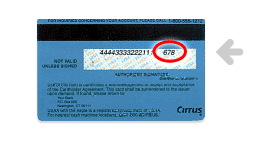 Visa, MasterCard and Discover card identification numbers are three (3) digit numbers printed to the right of the account number on the reverse side of the card.American Express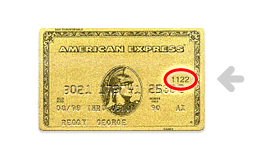 American Express card identification numbers are four (4) digit numbers printed to the right above the account number on the face of the card.